CİHAZIN KULLANMA TALİMATICihazın fişini prize takınız.Su terazisinin denge konumunda olup olmadığını kontrol ediniz.Cihazı açma/kapama düğmesine basarak açınız.Tartım yapılacak kabı terazinin üzerine yerleştirin ve dara alma düğmesine basarak darasını alınız.Gösterge sıfırlanınca tartım işleminizi gerçekleştiriniz.Açma/kapama düğmesine basarak cihazı kapatınız.Cihazın üzeri ve etrafının temizliğini yapınız.Cihazın fişini prizden çekiniz.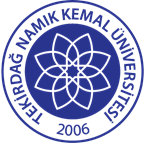 TNKÜ ÇORLU MÜHENDİSLİK FAKÜLTESİHASSAS TERAZİ (Precisa) KULLANMA TALİMATIDoküman No: EYS-TL-131TNKÜ ÇORLU MÜHENDİSLİK FAKÜLTESİHASSAS TERAZİ (Precisa) KULLANMA TALİMATIHazırlama Tarihi:08.04.2022TNKÜ ÇORLU MÜHENDİSLİK FAKÜLTESİHASSAS TERAZİ (Precisa) KULLANMA TALİMATIRevizyon Tarihi:--TNKÜ ÇORLU MÜHENDİSLİK FAKÜLTESİHASSAS TERAZİ (Precisa) KULLANMA TALİMATIRevizyon No:0TNKÜ ÇORLU MÜHENDİSLİK FAKÜLTESİHASSAS TERAZİ (Precisa) KULLANMA TALİMATIToplam Sayfa Sayısı:1Cihazın Markası/Modeli/ Taşınır Sicil NoPrecisaKullanım AmacıDeney malzemelerinin tartımında kullanılır Sorumlusu	Laboratuvar KomisyonuSorumlu Personel İletişim Bilgileri (e-posta, GSM)Doç. Dr. Aylin YILDIZ- ayildiz@nku.edu.trArş. Gör. Hayal OKTAY- hdalkilic@nku.edu.tr